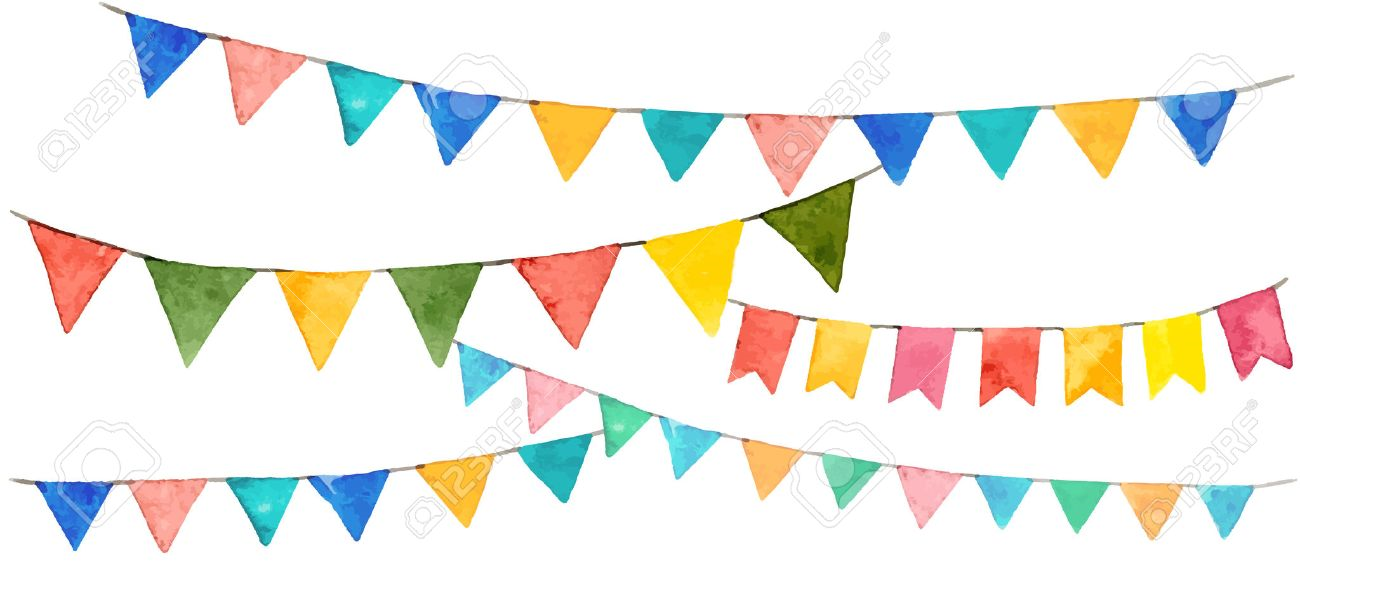     20 Guests Per Party, - Additional Guests are $10.00 Each* If you wish to add time to your party, it is $50 per half hour
(this must be set up ahead of time)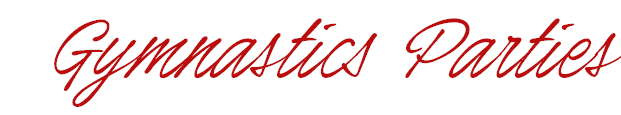 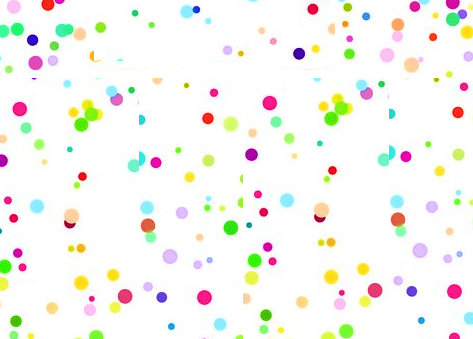 At AcroBrats Gymnastics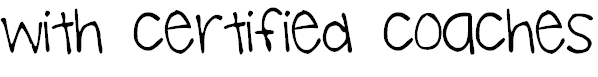 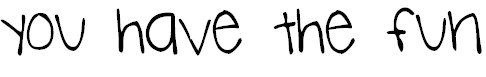 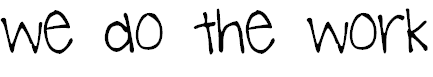 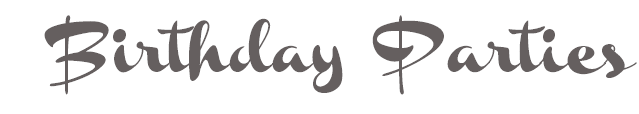 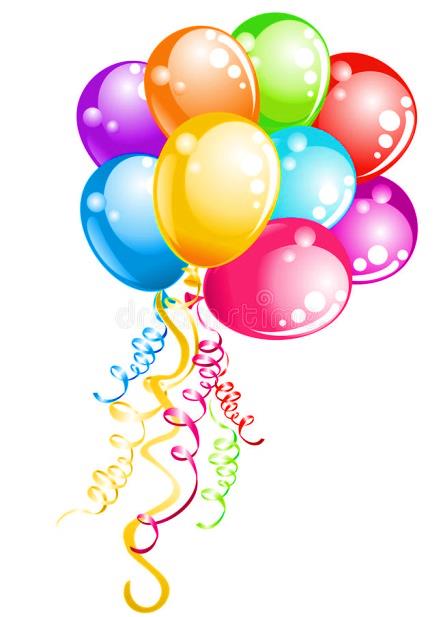 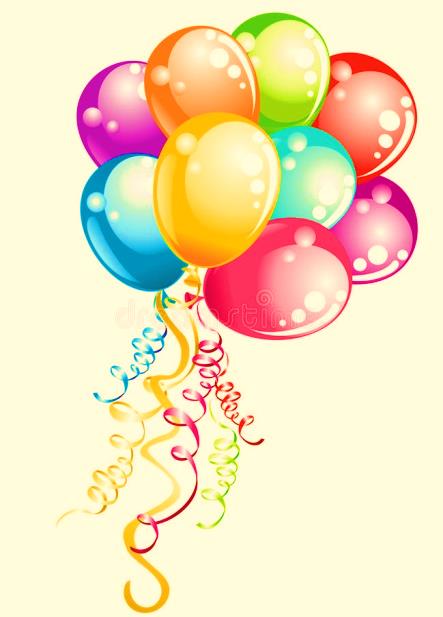 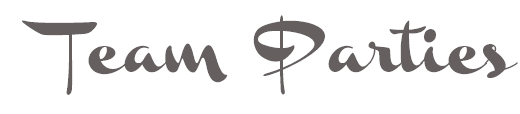 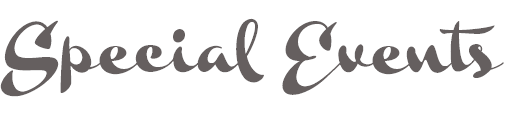 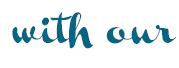 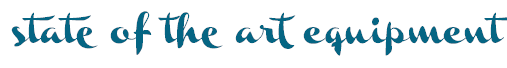 Classic Party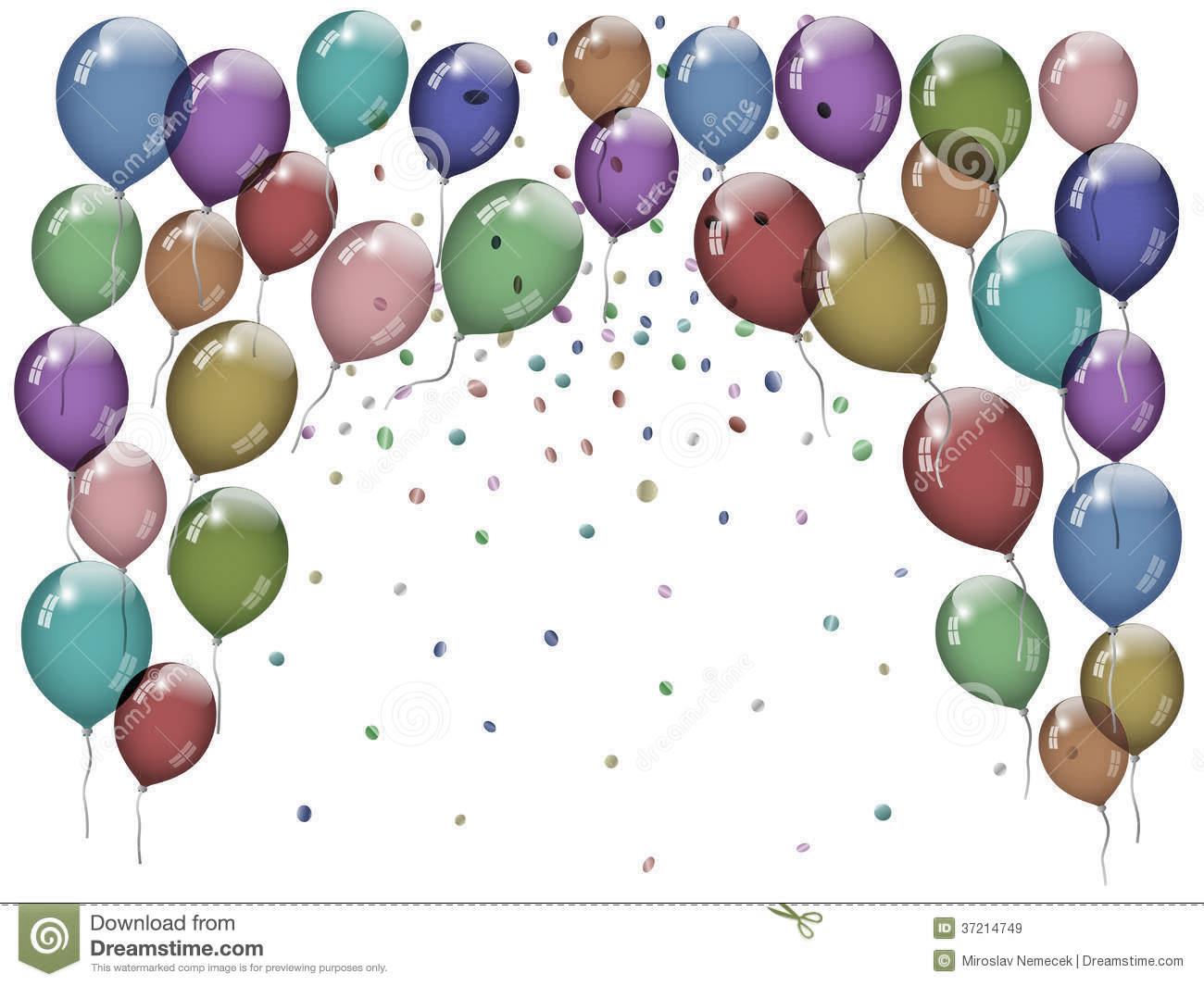 $200.00Party Plus$250.00Deluxe Party$300.0020 
Party GuestsClimate Controlled Play AreaCertified GymnasticsCoach2 hour Party:1 hour 15 minIn play area45 min for Personal time (I.E. Gifts, Cake, Food)Includes: Classic Party Package and the following:Party HostessInvitationsPaper Products & DecorationsKeepsake 5x7 Party PictureIncludes: Classic Package, Party Plus Package, and the following:Pizza for GuestsBirthday CakeJuiceParty Spectacular$450.00Party Spectacular$450.00Party Spectacular$450.00Includes: 
Classic, Party Plus, Deluxe Package, and the following:3 Hour Party:2 Hour 15 min in play area & 45 min for Personal timeThank You CardsGoodie BagsIncludes: 
Classic, Party Plus, Deluxe Package, and the following:3 Hour Party:2 Hour 15 min in play area & 45 min for Personal timeThank You CardsGoodie BagsIncludes: 
Classic, Party Plus, Deluxe Package, and the following:3 Hour Party:2 Hour 15 min in play area & 45 min for Personal timeThank You CardsGoodie Bags1 - 42 x 44 ft.-competition spring floor1 - regulation - M/F single bar trainer1 - Male competition parallel bar set1 – Male competition high bar1 - Competition pommel horse1 - Regulation competition swivel ring set2 - Male training mushroom2 - 30ft Tumble Track training strips1 - regulation competition table vault2 - female regulation practice beams3 - female regulation competition beams2 - female regulation competition bars1 - regulation competition specialty barsMisc. pre-school equipmentMisc. matting and training equipment 
(too numerous to list…)Misc. pre-school equipmentMisc. matting and training equipment 
(too numerous to list…)